Муниципальное автономное общеобразовательное учреждение«Таналыкская основная общеобразовательная школа»
ПриказО создании комиссии общественного контроляорганизации и качества питанияС целью усиления контроля организации и качества питания в МАОУ «Таналыкская ООШ» в 2022-2023 учебном годуПРИКАЗЫВАЮ:Создать комиссию общественного контроля организации и качества питания (далее – комиссия) из числа родителей (протокол родительского собрания от 31.08.2022 г. № 1).Включить в комиссию представителей от родительской общественности в следующем составе: Жамбуршину А.Б, Карачкову Н.А., Канайкину Ю.С.Назначить ответственным за взаимодействие с комиссией ответственного за организацию питания Карпунину Л.Б.Ответственному за организацию питания Карпуниной Л.Б. ознакомить членов комиссии с порядком их работы по утвержденному Положению под роспись.Контроль исполнения настоящего приказа оставляю за собой.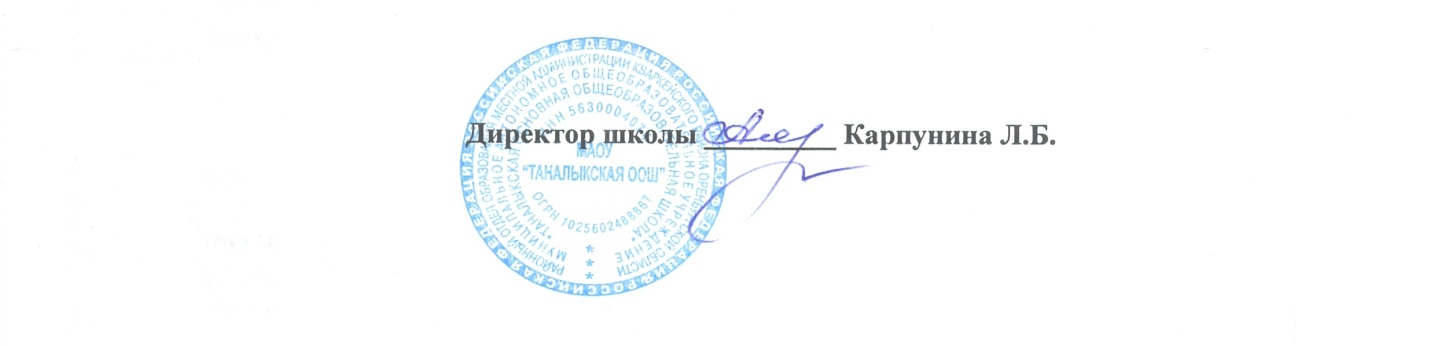 Номер документаДата составления 12 - ОД31.08.2022 г.